BC Long Track Championships 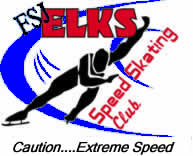 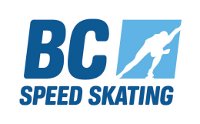 and Long Track FUNaleHost Community Ft. St. JohnMEET ENTRY FORMSKATER NAME: _______________________________________CLUB: ____________________________SSC RACING #:_________________________		M_____	F______BIRTH DATE: _________   _________   _______	    AGE on June 30, 2015: _______ Category __________day	        month	yearPrevious best times: BCLT: L2T and T2T skaters must have a 200m time less than 28.0 seconds (LT or ST) to attend BCLT. Times may be from indoor or outdoor oval, from current or last skating season, skated in a sanctioned competition. FUNale	 200m ST __________				L2T 	200m ST _______	 200m LT __________				    	200m LT _______T2T	100m LT ___________				Jr/Sr	500m LT _______C4L	500m LT ___________Number of banquet tickets: 	adult ($20) ___________		children ($10)__________WAIVER:By signing this entry form, I hereby, for myself, my heirs, executors, administrators and assigns, waive and release any and all rights and claims for damages I may have against SSC and BCSSA , the Ft. St. John Elk Speed Skating Club, and all sponsors concerned, their agents, officers or members, for any and all injuries suffered by me at said contest to be held Jan. 16, 17 2016 at the Pomeroy Centre, Ft. St.John, British Columbia, Canada. This information is collected under the authority of the Freedom of Information and Protection of Privacy Act. It is required to register you in the competition. Financial information will be used to process payment. Organization of competitions/events requires that names will appear on posted race lists and result lists. Names/Images of participants may be published on boards, websites, media, newsletters and promotional material. Alternative contact and medical information will only be used in a medical emergency. If you have questions about the collection of or use of this information, contact the Competition/Event Organizer at Darren.Guliov@canfor.com.I have read and agree with the BCSSA Concussion Protocol. The BCSSA Concussion Protocol can be found at: http://www.speed-skating.bc.ca/about/safety/ In Witness whereof, I have hereunto set my hand and seal; THIS____DAY OF ________, 201_ SKATER'S SIGNATURE: _______________________________________ PARENT'S SIGNATURE: ___________________________________(if skater under 18 years of age)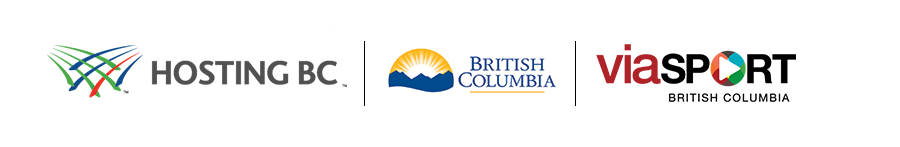 